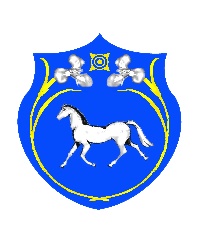 РОССИЙСКАЯ ФЕДЕРАЦИЯРЕСПУБЛИКА ХАКАСИЯСОВЕТ ДЕПУТАТОВЦЕЛИННОГО СЕЛЬСКОГО СОВЕТАШИРИНСКОГО РАЙОНАРЕСПУБЛИКИ ХАКАСИЯР Е Ш Е Н И Е«__» ________  2022 г.                                  с. Целинное			                        № ___О внесении изменений в Правила землепользования и застройки Целинного сельсовета Ширинского района Республики Хакасия, утвержденные решением Совета депутатов № 173 от 31.05.2013 г.      На основании ст.31, ст.33 Градостроительного кодекса Российской Федерации, ст. 16, 17 «Правил землепользования и застройки Целинного сельсовета», утвержденных решением Совета депутатов Целинного сельсовета от 31.05.2013 года № 173, протокола публичных слушаний от __.__.2022 года, руководствуясь Уставом муниципального образования Целинный сельсовет Ширинского района Республики Хакасия, Совет депутатов Целинного сельсовета Ширинского района Республики Хакасия  РЕШИЛ:1. Внести изменения в правила землепользования и застройки территории администрации Целинного сельсовета:Земельному участку с кадастровым номером 19:11:140402:369, расположенный по адресу: Республика Хакасия, Ширинский район, в 15 км на северо-востоке от пгт. Шира, в 2-х км от трассы Шира-Новоселово, Южный берег Большого Плеса оз. Беле, участок № 2/1А не имеющий территориальной зоны, присвоить зону СХ2 «Зона дач и садово-огородных товариществ».Земельному участку, с кадастровым номером 19:11:140402:17, расположенный по адресу: Республика Хакасия, Ширинский район, в 14,9 км на северо-востоке от с. Шира, в 2-х км от трассы Шира-Новоселово, Южный берег Большого Плеса оз. Беле, не имеющий территориальной зоны, присвоить зону Р2 «Зона рекреационного назначения».Земельному участку, с кадастровым номером 19:11:140405:22, расположенный по адресу: Республика Хакасия, Ширинский район, в 14,9 км на северо-востоке от с. Шира, в 2-х км от трассы Шира-Новоселово, Южный берег Большого Плеса оз. Беле, не имеющий территориальной зоны, присвоить зону Р2 «Зона рекреационного назначения».Земельному участку, с кадастровым номером 19:11:140402:16, расположенный по адресу: Республика Хакасия, Ширинский район, в 14,8 км на северо-востоке от с. Шира, в 2-х км от трассы Шира-Новоселово, Южный берег Большого Плеса оз. Беле, не имеющий территориальной зоны, присвоить зону СХ2 «Зона дач и садово-огородных товариществ».Земельному участку, с кадастровым номером 19:11:140405:21, расположенный по адресу: Республика Хакасия, Ширинский район, в 14,8 км на северо-востоке от с. Шира, в 2-х км от трассы Шира-Новоселово, Южный берег Большого Плеса оз. Беле, не имеющий территориальной зоны, присвоить зону СХ2 «Зона дач и садово-огородных товариществ».2. Настоящее решение вступает в силу со дня его официального опубликования (обнародования).Глава Целинного сельсовета                                                                        Т.И. Морозова